
                                                                                                          


Муниципальное бюджетное учреждение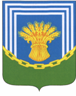 физкультурно-оздоровительный комплекс «Спарта»457220, Челябинская область, с. Чесма ул.Школьная, 6. ПРИКАЗ«10» мая 2018 г.                                                                               № 34На основании представленных документов, подтверждающих выполнение норм и требований ЕВСК, ПРИКАЗЫВАЮ:Присвоить  юношеские разряды следующим спортсменам:Директор                              Е.Н. СорокинО присвоении юношеских разрядов (первого, второго и третьего)1 юношеский разряд1 юношеский разряд1 юношеский разряд1 юношеский разрядПойлов АртёмплаваниеЧесмаЖакупов ДанилплаваниеЧесмаПономарев СтасплаваниеЧесмаКузьменко Никиталыжные гонкиЧесмаИлюшкин ВиталийшахматыЧесма2 юношеский разряд2 юношеский разряд2 юношеский разряд2 юношеский разряд1.Скасырский АртёмшахматыЧесма2.Коссар ВадимплаваниеЧесма3.Умарова ЛияплаваниеЧесма4.Егоров ЗахарплаваниеЧесмаюношеский разрядюношеский разрядюношеский разрядюношеский разряд1.Уразов ИльяшахматыЧесма2.Панькина ЯнаплаваниеЧесма3.Тренина СофьяплаваниеЧесма4.Байтенова ЯсминплаваниеЧесма5.Панюкова ДашаплаваниеЧесма6.Утицких ЕлисейплаваниеЧесма7.Коссар АлександрплаваниеЧесма8.Сидоренко ДанилплаваниеЧесма9.Жморщук КириллплаваниеЧесма